美国宾夕法尼亚大学在线商业与创业课程简介University of PennsylvaniaOnline English for Business and Entrepreneurship Program一、项目综述【授课模式】宾夕法尼亚大学在线商业与创业课程具有如下特点：课程由总共40小时的录播核心课程，以及5小时的实时直播课程组成；学生根据自身情况，自主安排每周约8小时的录播课程学习，内容包括收看讲座视频、完成老师布置的阅读任务、完成在线小测验、完成写作作业、录制口头作业、参与在线讨论、根据提示自我检验对学习内容的理解程度、或参加其它课程延展活动等；同时，学生需参加每周一次、各1小时的在线直播辅导课程（具体时间待定），授课老师将安排答疑解惑，对学生作业给与反馈，并对教学内容进行补充说明；学生还将参与在线适时讨论，或共同完成小组项目；宾大授课老师会对学生的作业给予书面与视频的点评反馈，帮助学生有效地提升自身的英语实用技能；【课程内容】本课程适合对全球商业与经济感兴趣的学生。学生将学习如何执行市场调研并分析结果、如何撰写完整的商业计划、以及如何吸引投资者以获得财务支持。课程将带领学生深入探讨全球创业实践，同时帮助他们加强专业词汇并提升英语技能，从而助力他们实现自身的商业目标，取得创业成功。课程涵盖的核心主题包括：策划市场调研分析市场调查结果定义营销和运营目标分析与沟通财务信息制定商业计划向投资者推介商业创意
通过5周的在线学习，学生将能够熟练地掌握以下商业与创业方面的实用技巧：理解和使用新的有效词汇，清晰地表述创业理念有效地表达观点比较和对比不同的市场和领域在市场调研的基础上提出适当的问题，或与客户、合作方或客户进行沟通运用说服力的语言描述竞争优势撰写适用于专业受众的商业计划书运用适当的词汇解释和沟通财务信息有说服力地介绍初创项目
【参考日程】【项目考核】课程将从以下三方面对学生进行考核评估：书面作业：市场调研与结果分析书面作业：撰写商业计划口头作业：创业计划推介顺利完成所有课程与作业，并通过学术考核的学生（分数达到70%或以上），将获得宾夕法尼亚大学出具的项目证书，如下图所示（样图）。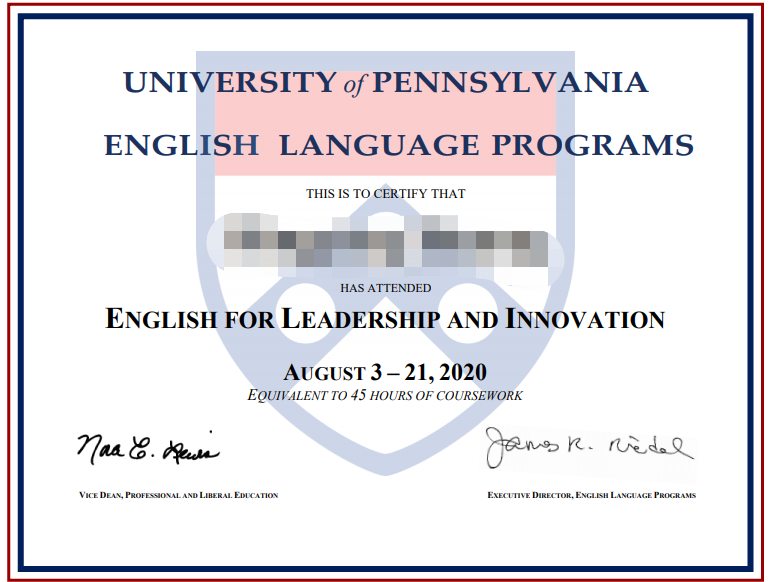 【项目费用】日期本周主题课程内容考核任务第1周2022.1.17-1.21成为创业者创业的概念商业创业词汇与知识小测验第1周2022.1.17-1.21成为创业者创业的意义第1周2022.1.17-1.21成为创业者关于产品第1周2022.1.17-1.21成为创业者关于初创企业讨论：比较与对比产品销售与服务销售第2周2022.1.24-1.28识别创业机会市场研究第2周2022.1.24-1.28识别创业机会调查的设计调查问题与语调小测验第2周2022.1.24-1.28识别创业机会调研数据新产品市场调查与结果分析第3周2022.1.31-2.4制作商业计划（第一部分）撰写商业计划的目的讨论：为本地社区设计一个商业创意第3周2022.1.31-2.4制作商业计划（第一部分）市场营销第4周2022.2.7-2.11制作商业计划（第二部分）商业计划财务信息撰写商业计划第5周2022.2.14-2.18吸引投资人获取财务支持企业融资自主创业策略第5周2022.2.14-2.18吸引投资人获取财务支持针对投资人进行富有说服力的推介准备一次富有说服力的推介项目总费用人民币3,850元/人